    Praktisk og personlig hjælp​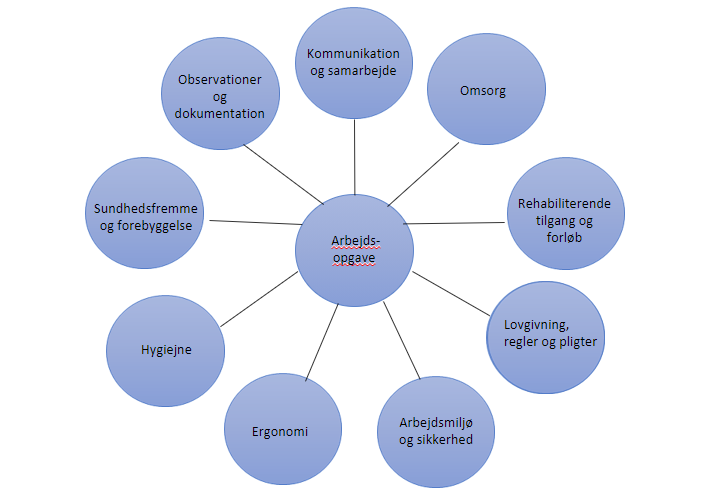 